.Intro: 32 CountsSec 1: Weave, Cross Rock, Recover, 1/4 Turn R, HoldSec 2: 1/4 Turn R, Behind, Side, Cross Rock, Recover, Step Side, Stomp, StompSec 3: Rumba Box fwd, Rumba Box bwdSec 4: Coaster Step, Hold, Side, Touch, Side, TouchSec 5: Step Diagonal fwd, Heel Bounce X2Sec 6: Step Diagonal Back, Touch & Clap X4Sec 7: Step-Lock-Step fwd, Hitch, Step-Lock-Step bwd, HitchSec 8: Coaster Step, Hold, Rock fwd, Recover, 1/4 Turn L, HoldStart AgainRestart: Wall 3 and 6 after count 36 (replace weight on LF) (12:00)Contact: marja42@kpnmail.nl / co4ol72@kpnmail.nlRock-N-Roll-Is-king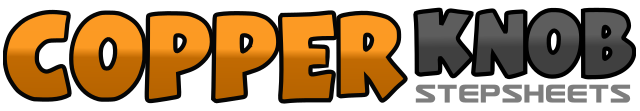 .......Count:64Wall:4Level:Improver.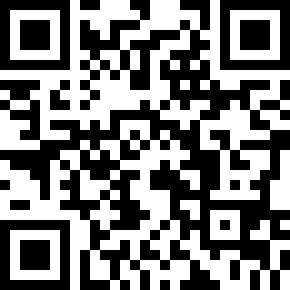 Choreographer:Marja Urgert (NL) & Jan Van Tiggelen (NL) - August 2018Marja Urgert (NL) & Jan Van Tiggelen (NL) - August 2018Marja Urgert (NL) & Jan Van Tiggelen (NL) - August 2018Marja Urgert (NL) & Jan Van Tiggelen (NL) - August 2018Marja Urgert (NL) & Jan Van Tiggelen (NL) - August 2018.Music:Rock 'n Roll Is King - Die CampbellsRock 'n Roll Is King - Die CampbellsRock 'n Roll Is King - Die CampbellsRock 'n Roll Is King - Die CampbellsRock 'n Roll Is King - Die Campbells........1-2-3-4RF. Cross over LF - LF. Step to L side - RF. Cross behind LF - LF. Step to L side5-6-7-8RF. Cross rock over LF - LF. Recover - RF. 1/4 Turn R step fwd - Hold  (3:00)1-2-3-4LF. 1/4 Turn R step to L side - RF. Cross behind LF - LF. Step to L side - RF. Cross rock over LF  (6:00)5-6-7-8LF. Recover - RF. Step to R side - LF. Stomp beside RF X2 (weight on RF)1-2-3-4LF. Step to L side - RF. Step together - LF. Step fwd - Hold5-6-7-8RF. Step to R side - LF. Step together - RF. Step back - Hold1-2-3-4LF. Step back - RF. Step together - LF. Step fwd - Hold5-6-7-8RF. Step to R side - LF. Touch toe beside RF - LF. Step to L side - RF. Touch toe beside LF1-2-3-4RF. Step diagonal R fwd - LF. Step together - LF+RF. Bounce heels X2 **Restart Point**5-6-7-8LF. Step diagonal L fwd - RF. Step together - RF+LF. Bounce heels X2 (weight on LF)1-2-3-4RF. Step Diagonal R back - LF. Touch toe bedide RF and clap - LF. Step diagonal L back - RF. Touch toe beside LF and clap5-6-7-8RF. Step Diagonal R back - LF. Touch toe bedide RF and clap - LF. Step diagonal L back - RF. Touch toe beside LF and clap1-2-3-4RF. Step fwd - LF. Lock behind RF - RF. Step fwd - LF. Hitch5-6-7-8LF. Step back - RF. Lock across LF - LF. Step back - RF. Hitch1-2-3-4RF. Step back - LF. Step together - RF. Step fwd - Hold5-6-7-8LF. Rock fwd - RF. Recover - LF. 1/4 Turn L step to L side - Hold